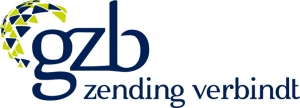 	In een groot deel van Azië is het Evangelie 	van Jezus Christus totaal onbekend. 		Niemand heeft er ooit van de liefde van God 	gehoord! Toch is er wel iets in beweging. 	Veel mensen staan open voor het 	Evangelie. Op verschillende plaatsen 	ontstaan zelfs kleine gemeentes. Maar er 	zijn nog zoveel onbereikte mensen. Voor 	hen willen we verder trekken, nieuwe 	grenzen overgaan.Als Hervormde Gemeente in Genemuiden zijn wij betrokken bij dit project in Zuid-Oost Azië,daarom willen wij graag iets voor de zendingswerkers betekenen. Met deze taartenactie hopen wij een mooi bedrag bij elkaar te krijgen voor de Zending in Zuid-Oost Azië. Via onderstaand bestelformulier kunt u taart(en) bestellen voor de Pasen. De taarten worden op zaterdag 26 Maart tussen 10 uur en 12 uur bij u bezorgd en afgerekend. Wilt u iemand verrassen met een taart, dat kan! Maak dan vooraf het bedrag over naar NL33RABO0321430204 t.n.v. E. Krul. Onder duidelijke vermelding van naam en adres waar de taart bezorgd moet worden.De bestelformulieren kunnen t/m 12 Maart ingeleverd worden op onderstaande adressen:Dirk-Jan van Dijk	Greente 147				Ellen Hilhorst	Prikker 8Gerda Schuurman	Achterweg 82				Erica Krul	Tureluur 36Henk van Dijk	Pr. Constantijnstraat 5		In de bus bij het zorgloket in de MeenteHarm Ruijg		Oostermaat 72			Of per email naar ericakrul@hotmail.comJan Jansen	Pr. Julianastraat 13 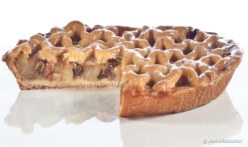 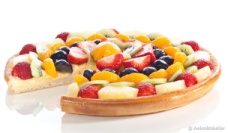 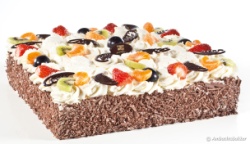 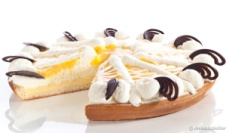 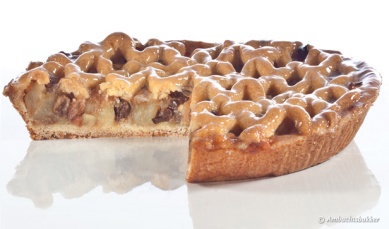 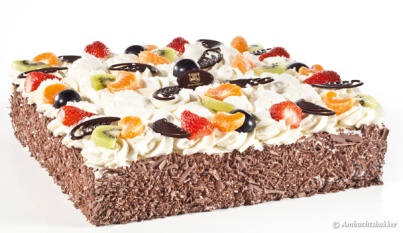 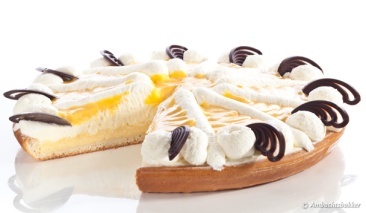 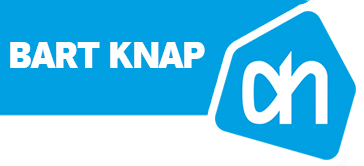 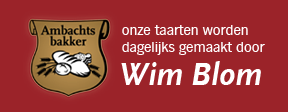 Deze actie wordt mogelijk gemaakt door: GewenstAantalAantalSoortPersonen                 BedragAppeltaart5 Personen€ 4,50Slagroomtaart10 Personen€ 15,00Vruchtenvlaai half6 Personen€ 8,50Vruchtenvlaai heel12 Personen€ 15,00Advocaatvlaai half6 Personen€ 8,50Advocaatvlaai heel12 Personen€ 15,00